  საქართველოს სამედიცინო სპეციალობების ასოციაციის(სსსა)VII საერთაშორისო კონფერენციატკივილის და კოგნიტური დარღვევების მართვა მტკიცებითი დაპერსონალური მედიცინის ეპოქაშინოემბერი 19, 2022თელავი, კახეთი, საქართველო------------------------------------------------------------------------------------ორგანიზებულიასაქართველოს სამედიცინო სპეციალობების ასოციაციისმიერდავით ტვილდიანის სამედიცინო უნივერსიტეტის მხარდაჭერითგანრიგი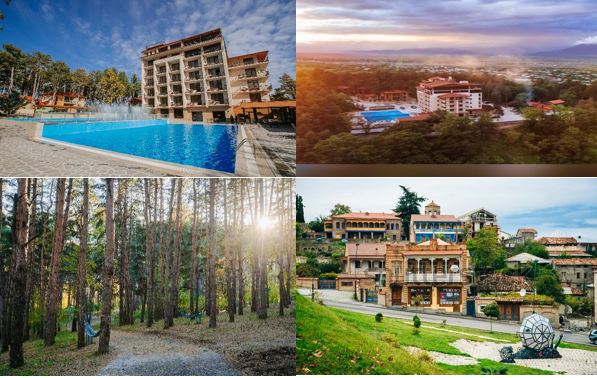 გიორგი ჩახავა - პროფ. საორგანიზაციო კომიტეტი- თავმჯდომარენათან ბორნშტეინი-პროფ. საორგანიზაციო კომიტეტი -თანათავმჯდომარემაია ბერიძე - პროფ. საორგანიზაციო კომიტეტი -თანათავმჯდომარესაორგანიზაციო კომიტეტი: ვ.კობიაშვილი, ასოც.პროფ. ი.ნადარეიშვილი, მ.დემურია19 ნოემბერი, 2022ზუზუმბო რეზორთი & სპა, თელავი, კახეთი, საქართველო10:0010:30რეგისტრაცია                                 10:3010:40გახსნის ცერემონია:გ. ჩახავა - საქართველოს სამედიცინო სპეციალობების ასოციაციის პრეზიდენტივ.კობიაშვილი - საქართველოს სამედიცინო სპეციალობების ასოციაციის რეგიონული წარმომადგენელი, ავთო ყამბარაშვილის კლინიკის ნევროლოგიური მიმართულების ხელმძღვანელი, თელავი, საქართველო10:40-11:0011:00-11:2011:20-11:4011:40-12:0012:00-12:2012:20-12:4012:40-13:00                                                       სესია 1       "ინსულტის შემდგომი კოგნიტური დარღვევები - პრობლემის მოგვარების პოტენციური გადაწყვეტილებები და მნიშვნელობა“- პროფესორი ნათან ბორნშტეინი, შაარე ზედეკის სამედიცინო ცენტრი, იერუსალიმი,ისრაელი ,,კოგნიტური დარღვევების პროსპექტული შეფასება  პოსტინსულტურ პოპულაციაში” - პროფესორი მარინა ჯანელიძე, ს.ხეჩინაშვილის სახელობის საუნივერსიტეტო კლინიკა, ნევროლოგიური დეპარტამენტის ხელმძღვანელი, თბილისი, საქართველო„ნანოტექნოლოგია ალცჰაიმერის დაავადების ადრეული გამოვლენისთვის და მკურნალობისთვის“ პროფესორი ჯერსი ლეშეკი, ვროცლავის სამედიცინო უნივერსიტეტი,ფსიქიატრიის დეპარტამენტი, ვროცლავი, პოლონეთი„კლასტერული თავის ტკივილის მართვის თანამედროვე მიდგომები და კლინიკური შემთხვევები“ ასოც. პროფესორი გიორგი ჩახავა, დ.ტვილდიანი სახ. სამედიცინო უნივერსიტეტი GAMS-ის წარმომადგენელი UEMS-ის ნევროლოგიურ  საბჭოში; მირანდა დემურია, თეიმურაზ კაკუბავა, მრავალპროფილური კლინიკა კონსილიუმ მედულა, თბილისი, საქართველო„მულტიმოდალური ანალგეზია მწვავე ტკივილის მართვაში კლინიკურ პრაქტიკაში და თანამედროვე გაიდლაინებში“ პროფესორი დალიუს ჯატუზისი, მედიცინის ფაკულტეტი, კლინიკური მედიცინის ინსტიტუტი, ნევროლოგიური და ნეიროქირურგიული კლინიკა, ვილნიუსის საუნივერსიტეტო კლინიკა“სანტაროს კლინიკოს“  ლიეტუვას ნევროლოგთა საზოგადოების პრეზიდენტი, ვილნიუსი, ლიეტუვა „დიაბეტური ნეიროპათიები და ტკივილის ფენომენი“ პროფესორი მაია ბერიძე, თბილისის სახელმწიფო სამედიცინო უნივერსიტეტის  ნევროლოგიური დეპარტამენტის ხელმძღვანელი, GAMS-ის წარმომადგენელი UEMS-ის ნევროლოგიურ  საბჭოში, თბილისი, საქართველო"ტკივილი პოსტ-კოვიდური ნეიროპათიების დროს",  პროფესორი ნანა კვირკველია, პეტრე სარაჯიშვილის სახელობის ნევროლოგიის ინსტიტუტი,  თბილისი, საქართველო13:00-14:00ლანჩი14:00-14:2014:20-14:4014:40-15:0015:00-15:2015:20-15:4015:4016:1016:1016:30                                                    სესია 2 „ანთების საწინააღმდეგო არასტეროიდული მედიკამენტები ხანდაზმულებში” მარიკა სუპატაშვილი-ზნამენსკი საოჯახო მედიცინის ქართულ-ამერიკული კლინიკა; დავით ტვილდიანის სამედიცინო უნივერსიტეტი, თბილისი, საქართველო; თეიმურაზ ღურჭუმელიძე (თიმ გურჩი) წყნარი ოკეანის სანაპიროს კლინიკის ხელმძღვანელი, სან-დიეგო, აშშ„სექსუალურ აქტივობასთან დაკავშირებული თავის ტკივილი“პროფესორი შტეფან ცირცი, გერმანიის წარმომადგენელი UEMS-ის ნევროლოგიურ საბჭოში, ჰალეს საუნივერსიტეტო ჰოსპიტალი, გერმანია„პერსისტული იდიოპათიური სახის ტკივილი “პროფესორი ია რუხაძე,  აკად ნ.ყიფშიძის სახელობის ცენტრალური საუნივერსიტეტო კლინიკა, თბილისი, საქართველო "მაგნიტო რეზონანსული-ნეიროგრაფიის უპირატესობა პერიფერიული ნეიროპათიული ტკივილის დიაგნოსტიკაში" ასოც. პროფესორი სოფიო მიქიაშვილი სდასუ, რუდიკო ჯიგანია, გვანცა გიორგაძე, კავკასიის მედიცინის ცენტრი, კლინიკა „ავერსი“, ნიუ ჰოსპიტალი, თბილისი, საქართველო„ინტეგრაციული მედიცინის გამოყენება ქრონიკული ტკივილის მართვაში“ ასოც პროფ, ილია ნადარეიშვილი, დ.ტვილდიანის სამედიცინო უნივერსიტეტი, GAMS-ის წარმომადგენელი UEMS-ის ნევროლოგიურ  საბჭოში, თბილისი, საქართველო“რეაბილიტაციური ღონისძიებები პარკინსონის დაავადების დროს“  პროფესორი ტანია გურევიჩი, მოძრაობითი დარღვევების განყოფილების ხელმძღვანელი, თელავივი,ისრაელი„ცხოვრებით კმაყოფილების მნიშვნელობა მოზარდებში და ახალგაზრდების ფსიქიკური ჯანმრთელობა“ პროფესორი მარინე გეგელაშვილი, ილიას სახელმწიფო უნივერსიტეტი, GAMS-ის წარმომადგენელი UEMS-ის ფსიქიატრიულ საბჭოში, თბილისი, საქართველო16:3016:50სიმპოზიუმი ფარმინდუსტრიისთვის  პლატინის და ოქროს სპონსორებისთვის16:50-17:00დისკუსია/ შეჯამება17:0017:30ყავის შესვენება20:00ვახშამი